О внесении изменений  в постановление администрации Чепкас-Никольского сельского поселения  № 38 от  24.06.2019 года «Об утверждении административного регламента администрации Чепкас-Никольского сельского поселения Шемуршинского района Чувашской Республики по исполнению муниципальной функции «Осуществление муниципального контроля в области торговой деятельности на территории Чепкас-Никольского сельского поселения Шемуршинского района Чувашской Республики»В соответствии с федеральным законом от 01.04.2020 № 98-ФЗ «О внесении изменений в отдельные  законодательные акты Российской Федерации по вопросам предупреждения и ликвидации чрезвычайных ситуаций»  целях приведения в соответствие с действующим законодательством  нормативно-правовых актов на основании   предложения  прокурора Шемуршинского района Чувашской Республики  от   26.06.2020 года №  03-01-2020   администрация Чепкас-Никольского сельского поселения Шемуршинского района Чувашской Республикип о с т а н о в л я е т:1.Внести в постановление администрации Чепкас-Никольского сельского поселения  № 38 от  24.06.2019 года «Об утверждении административного регламента  администрации Чепкас-Никольского   сельского поселения Шемуршинского района Чувашской Республики по исполнению муниципальной функции  «Осуществление муниципального контроля в области торговой деятельности на территории Чепкас-Никольского сельского поселения Шемуршинского района Чувашской Республики» (далее –Регламент) следующие изменения:Абзац 9 пункта 3.1.1   Регламента изложить в следующей редакции:« Если иное не установлено Правительством Российской Федерации, проверки в отношении юридических лиц, индивидуальных предпринимателей, отнесенных в соответствии со статьей 4 Федерального закона от 24 июля 2007 года N 209-ФЗ "О развитии малого и среднего предпринимательства в Российской Федерации" к субъектам малого и среднего предпринимательства, сведения о которых включены в единый реестр субъектов малого и среднего предпринимательства, не проводятся с 1 апреля по 31 декабря 2020 года включительно, за исключением проверок, основаниями для проведения которых являются причинение вреда или угроза причинения вреда жизни, здоровью граждан, возникновение чрезвычайных ситуаций природного и техногенного характера.».2. Настоящее постановление вступает в силу после его официального опубликования.Глава  Чепкас-Никольского сельского поселенияШемуршинского района                                                                                         Л.Н. ПетроваЧАВАШ РЕСПУБЛИКИШЁМЁРШЁ РАЙОН, 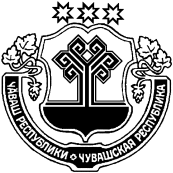 ЧУВАШСКАЯ РЕСПУБЛИКА ШЕМУРШИНСКИЙ РАЙОН  АНАТ-ЧАТКАСЯЛ ПОСЕЛЕНИЙ,НАДМИНИСТРАЦИЙ,ЙЫШЁНУ30      06    2020   № 40Анат-Чаткас ял.АДМИНИСТРАЦИЯЧЕПКАС-НИКОЛЬСКОГОСЕЛЬСКОГО ПОСЕЛЕНИЯПОСТАНОВЛЕНИЕ30       06     2020   № 40Село Чепкас-Никольское